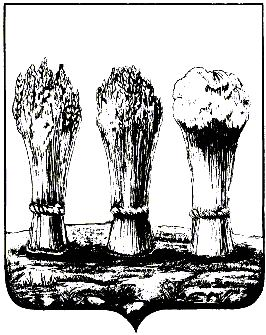 АДМИНИСТРАЦИЯ ЛЕНИНСКОГО РАЙОНА ГОРОДА ПЕНЗЫПРИКАЗот 02.11.2020 № 252Об организации дистанционной профессиональной служебнойдеятельности в администрации Ленинского района города ПензыРуководствуясь главой 49.1 Трудового кодекса Российской Федерации, постановлениями Губернатора Пензенской области от 16.03.2020 № 27 «О введении режима повышенной готовности на территории Пензенской области», от 25.05.2020 № 95 «Об организации дистанционной профессиональной служебной деятельности в Правительстве Пензенской области»,  П Р И К А З Ы В А Ю :1. Утвердить прилагаемые:- Порядок организации дистанционной профессиональной служебной деятельности муниципальных служащих администрации Ленинского района города Пензы;-  Перечень должностей муниципальных служащих администрации Ленинского района города Пензы, которые могут осуществлять дистанционную профессиональную служебную деятельность без ущерба для эффективности функционирования администрации Ленинского района города Пензы.2. Настоящий приказ опубликовать в муниципальной газете «Пенза» и разместить на интернет - странице администрации Ленинского района города Пензы официального сайта администрации города Пензы в информационно-телекоммуникационной сети «Интернет».3. Контроль за исполнением настоящего приказа оставляю за собой.Утвержден приказом администрацииЛенинского района города Пензыот 02.11.2020 № 252Порядокорганизации дистанционной профессиональной служебнойдеятельности муниципальных служащих администрации Ленинского района города Пензы1. Настоящий Порядок организации дистанционной профессиональной служебной деятельности муниципальных служащих администрации Ленинского района города Пензы (далее - Порядок, муниципальные служащие) разработан в соответствии с главой 49.1 Трудового кодекса Российской Федерации в целях соблюдения постановления Губернатора Пензенской области от 16.03.2020 № 27 «О введении режима повышенной готовности на территории Пензенской области» и устанавливает особенности организации дистанционной профессиональной служебной деятельности муниципальных служащих на период действия ограничительных мероприятий по нераспространению новой коронавирусной инфекции (COVID-2019).2. На дистанционную профессиональную служебную деятельность могут быть переведены муниципальные служащие, включенные в Перечень должностей муниципальных служащих администрации Ленинского района города Пензы, которые могут осуществлять дистанционную профессиональную служебную деятельность без ущерба для эффективности функционирования администрации Ленинского района города Пензы (далее - Перечень).3. Решение о переводе конкретного муниципального служащего на условия дистанционной профессиональной служебной деятельности (далее - решение) принимается с учетом функциональных особенностей деятельности администрации Ленинского района города Пензы, важности и значимости задач и необходимости обеспечения непрерывности муниципального управления и оформляется правовым актом администрации Ленинского района города Пензы.Решение принимается главой администрации Ленинского района города Пензы (лицом, исполняющим его обязанности) на основании письменного заявления муниципального служащего на имя представителя нанимателя, согласованного с непосредственным руководителем муниципального служащего, по форме согласно приложению к настоящему Порядку не позднее пяти рабочих дней со дня подачи (направления) заявления.Согласованное с непосредственным руководителем муниципального служащего заявление подается муниципальным служащим лично в отдел делопроизводства и хозяйственного обеспечения администрации Ленинского района города Пензы.Муниципальный служащий уведомляется о принятом решении в течение трех рабочих дней со дня его принятия.Основаниями для отказа в удовлетворении заявления муниципального служащего о переводе его на дистанционную профессиональную служебную деятельность являются:1) должность муниципального служащего не включена в Перечень;2) профессиональная служебная деятельность муниципального служащего связана с информацией ограниченного доступа, документами, имеющими различные ограничительные пометки ("для служебного пользования" или гриф секретности "секретно", "совершенно секретно", "особой важности"), включая документы по мобилизационной подготовке и иные аналогичные документы, допуск к которым муниципального служащего должен осуществляться с соблюдением требований к работе с соответствующей информацией;3) дистанционная профессиональная служебная деятельность муниципального служащего не может осуществляться без ущерба для эффективности функционирования администрации Ленинского района города Пензы.4. В силу особенностей состояния здоровья преимущественно на дистанционный формат осуществления профессиональной служебной деятельности переводятся беременные и многодетные женщины, женщины, имеющие малолетних детей, лица предпенсионного и пенсионного возраста, инвалиды, а также лица, которые следуют к месту службы несколькими видами общественного транспорта.5. Местом прохождения службы определяется адрес фактического проживания муниципального служащего.6. Организация служебного взаимодействия муниципального служащего в соответствии с его должностной инструкцией, контроль за деятельностью муниципального служащего осуществляется его непосредственным руководителем.7. В период осуществления дистанционной профессиональной служебной деятельности на муниципального служащего в полном объеме распространяются законодательство о муниципальной службе, включая вопросы оплаты труда, предоставления гарантий и компенсаций.При осуществлении дистанционной профессиональной служебной деятельности муниципальный служащий обязан соблюдать установленные законодательством о муниципальной службе и о противодействии коррупции обязанности, ограничения и запреты, требования к служебному поведению и несет ответственность за их нарушение и несоблюдение служебной дисциплины.Отношения, связанные с охраной труда и обязательным социальным страхованием на случай временной нетрудоспособности и в связи с материнством, при работе в дистанционном формате регулируются с учетом особенностей, установленных частью седьмой статьи 312.1 и статьей 312.3 Трудового кодекса Российской Федерации.8. Дистанционная профессиональная служебная деятельность осуществляется муниципальным служащим в соответствии Правилами внутреннего трудового распорядка администрации Ленинского района города Пензы с учетом положений настоящего Порядка.9. Представитель нанимателя (работодатель) на период осуществления дистанционной профессиональной служебной деятельности обеспечивает муниципальному служащему материально-техническую возможность ее осуществления.В рамках организации и осуществления дистанционной профессиональной служебной деятельности представитель нанимателя (работодатель) и муниципальный служащий обеспечивают соблюдение требований статьи 16 Федерального закона от 27.07.2006 № 149-ФЗ «Об информации, информационных технологиях и о защите информации».10. Решение может быть отменено досрочно по письменному заявлению муниципального служащего или по инициативе непосредственного руководителя муниципального служащего при нарушении муниципальным служащим настоящего Порядка.11. После отмены ограничительных мероприятий, предусмотренных постановлением Губернатора Пензенской области от 16.03.2020 № 27 «О введении режима повышенной готовности на территории Пензенской области», дистанционная профессиональная служебная деятельность муниципального служащего прекращается и осуществляется в ранее установленном порядке в соответствии с законодательством о муниципальной службе.12. Прекращение дистанционной профессиональной служебной деятельности муниципального служащего оформляется правовым актом администрации Ленинского района города Пензы.Приложениек Порядкуорганизации дистанционнойпрофессиональной служебнойдеятельности муниципальныхслужащих администрацииЛенинского района города Пензы                                          Главе   администрации   Ленинского района г. Пензы________________________________________________________                                          (полное  наименование   должности                                              муниципального служащего)                                          ________________________________,                                               (фамилия, имя, отчествомуниципального служащего)                                          _________________________________                                          проживающего по адресу                                          _________________________________                                           адрес фактического  проживания                                          тел. ____________________________ЗаявлениеПрошу перевести меня на дистанционный формат исполнения должностных обязанностей на период действия ограничительных мероприятий по нераспространению новой коронавирусной инфекции на территории Пензенской области.Местом прохождения службы прошу определить адрес моего фактического проживания.С Порядком организации дистанционной профессиональной служебной деятельности муниципальных служащих администрации Ленинского района города Пензы ознакомлен(а) и обязуюсь выполнять.С ограничениями и запретами, связанными с использованием сведений, составляющих государственную тайну, и сведений ограниченного доступа, ознакомлен(а) и обязуюсь выполнять.                                                     ______________________                                                         подпись, дата--------------------------------Утвержден приказом администрацииЛенинского района города Пензыот 02.11.2020 № 252Переченьдолжностей муниципальных служащих администрации Ленинского района города Пензы, которые могут осуществлять дистанционнуюпрофессиональную служебную деятельность без ущерба для эффективности функционирования администрации Ленинского района  города Пензы1. Заместитель начальника отдела.2. Заведующий сектором.3. Главный специалист.Глава администрации         Н.Б. Москвитина